کاربرگ شماره 1: آگاهی دانشجویان از قوانین انضباطی 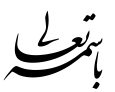 اوصیکم بتقوی الله و نظم امرکم امام علی(ع)مرامنامه انضباطی دانشجویان دانشگاه بین المللی امام خمینی (ره) سال تحصیلی 1399-1400 با اهدای سلام و عرض خیر مقدم حضور دانشجوی ارجمند:تندرستی و امنیت دو شرط مهم و ضروری ارتقاء و پیشرفت هر جامعه محسوب میشوند که در آموزههای دینی نیز بر آنها تاکید شده است. دانشگاه نیز از این امر مستثنی نیست ولکن به دلیل حضور نخبگان جامعه در این محیط و رسالت خطیر جامعه دانشگاهی در تولید علم و پرورش متخصصان و فرهیختگان برقراری امنیت و جو سرشار از آرامش و اعتماد در دانشگاه از اهمیت مضاعف برخوردار است. لذا ضمن تاکید بر حفظ جایگاه رفیع  دانشگاه و اهمیت سلامت این محیط  در راستای تامین حقوق دانشگاهیان و حفظ کرامت  دانشجویان، انتظار میرود؛ با رعایت مقررات و پرهیز از تخلفات، در حفظ محیط سالم دانشگاه کوشش کنید و در موارد بروز مشاهده  امور خلاف قانون و شئونات دانشجوئی، روند رسیدگی را به مراجع ذیصلاح دانشگاهی بسپارید.  در این راستا؛ آئیننامه انضباطی دانشجویان و شیوهنامه اجرائی آن به منظور حفظ شأن و منزلت دانشگاهیان، مراجع رسیدگی به جرایم احتمالی را به شرح  زیر تعیین کرده است:1) شورای انضباطی بدوی دانشجویان دانشگاه، 2) شورای انضباطی تجدید نظر دانشگاه، 3) شورای مرکزی انضباطی مستقر در سازمان امور دانشجویان وزارت علوم، تحقیقات و فناوریخوشبختانه دانشجویان دانشگاه بین المللی امام خمینی (ره) که از نخبگان جامعه میباشند همواره در ارتقاء جایگاه علمی و فرهنگی و حفظ میثاق دانشگاهی خود اهتمام ورزیده و نیاز به برخوردهای قانونی در مقابل تخلفات دانشجویی به ندرت ایجاد شده است. معذلک جهت اطلاع دانشجویان نو ورود دانشگاه و در اجرای شیوه نامه اجرایی مصوب سال 98، به اهم موارد تخلفات عمومی، آموزشی و اداری، سیاسی و اخلاقی و قانونی که مراعات آن در دانشگاه ضروری است؛ در این مختصر اشاره میشود. لازم به ذکر است؛ برای هر یک از تخلفات زیر تنبیهاتی از احضار و اخطار شفاهی تا اخراج از دانشگاه و معرفی به مراجع قضایی پیش بینی گردیده و امید است، در بین دانشجویان عزیز دانشگاه بین المللی امام خمینی (ره) مصداق نخواهد داشت. در صورت نیاز به مطالعه کامل آییننامه  انضباطی و شیوه نامه اجرایی میتوانید  به دبیرخانه شورای انضباطی دانشگاه و یا سامانه معاونت دانشجویی  دانشگاه( بوستان) مراجعه نموده و یا جهت مشاوره انضباطی با شماره02833901761تماس حاصل فرمایید.اوصیکم بتقوی الله و نظم امرکم امام علی(ع)مرامنامه انضباطی دانشجویان دانشگاه بین المللی امام خمینی (ره) سال تحصیلی 1399-1400 با اهدای سلام و عرض خیر مقدم حضور دانشجوی ارجمند:تندرستی و امنیت دو شرط مهم و ضروری ارتقاء و پیشرفت هر جامعه محسوب میشوند که در آموزههای دینی نیز بر آنها تاکید شده است. دانشگاه نیز از این امر مستثنی نیست ولکن به دلیل حضور نخبگان جامعه در این محیط و رسالت خطیر جامعه دانشگاهی در تولید علم و پرورش متخصصان و فرهیختگان برقراری امنیت و جو سرشار از آرامش و اعتماد در دانشگاه از اهمیت مضاعف برخوردار است. لذا ضمن تاکید بر حفظ جایگاه رفیع  دانشگاه و اهمیت سلامت این محیط  در راستای تامین حقوق دانشگاهیان و حفظ کرامت  دانشجویان، انتظار میرود؛ با رعایت مقررات و پرهیز از تخلفات، در حفظ محیط سالم دانشگاه کوشش کنید و در موارد بروز مشاهده  امور خلاف قانون و شئونات دانشجوئی، روند رسیدگی را به مراجع ذیصلاح دانشگاهی بسپارید.  در این راستا؛ آئیننامه انضباطی دانشجویان و شیوهنامه اجرائی آن به منظور حفظ شأن و منزلت دانشگاهیان، مراجع رسیدگی به جرایم احتمالی را به شرح  زیر تعیین کرده است:1) شورای انضباطی بدوی دانشجویان دانشگاه، 2) شورای انضباطی تجدید نظر دانشگاه، 3) شورای مرکزی انضباطی مستقر در سازمان امور دانشجویان وزارت علوم، تحقیقات و فناوریخوشبختانه دانشجویان دانشگاه بین المللی امام خمینی (ره) که از نخبگان جامعه میباشند همواره در ارتقاء جایگاه علمی و فرهنگی و حفظ میثاق دانشگاهی خود اهتمام ورزیده و نیاز به برخوردهای قانونی در مقابل تخلفات دانشجویی به ندرت ایجاد شده است. معذلک جهت اطلاع دانشجویان نو ورود دانشگاه و در اجرای شیوه نامه اجرایی مصوب سال 98، به اهم موارد تخلفات عمومی، آموزشی و اداری، سیاسی و اخلاقی و قانونی که مراعات آن در دانشگاه ضروری است؛ در این مختصر اشاره میشود. لازم به ذکر است؛ برای هر یک از تخلفات زیر تنبیهاتی از احضار و اخطار شفاهی تا اخراج از دانشگاه و معرفی به مراجع قضایی پیش بینی گردیده و امید است، در بین دانشجویان عزیز دانشگاه بین المللی امام خمینی (ره) مصداق نخواهد داشت. در صورت نیاز به مطالعه کامل آییننامه  انضباطی و شیوه نامه اجرایی میتوانید  به دبیرخانه شورای انضباطی دانشگاه و یا سامانه معاونت دانشجویی  دانشگاه( بوستان) مراجعه نموده و یا جهت مشاوره انضباطی با شماره02833901761تماس حاصل فرمایید.اوصیکم بتقوی الله و نظم امرکم امام علی(ع)مرامنامه انضباطی دانشجویان دانشگاه بین المللی امام خمینی (ره) سال تحصیلی 1399-1400 با اهدای سلام و عرض خیر مقدم حضور دانشجوی ارجمند:تندرستی و امنیت دو شرط مهم و ضروری ارتقاء و پیشرفت هر جامعه محسوب میشوند که در آموزههای دینی نیز بر آنها تاکید شده است. دانشگاه نیز از این امر مستثنی نیست ولکن به دلیل حضور نخبگان جامعه در این محیط و رسالت خطیر جامعه دانشگاهی در تولید علم و پرورش متخصصان و فرهیختگان برقراری امنیت و جو سرشار از آرامش و اعتماد در دانشگاه از اهمیت مضاعف برخوردار است. لذا ضمن تاکید بر حفظ جایگاه رفیع  دانشگاه و اهمیت سلامت این محیط  در راستای تامین حقوق دانشگاهیان و حفظ کرامت  دانشجویان، انتظار میرود؛ با رعایت مقررات و پرهیز از تخلفات، در حفظ محیط سالم دانشگاه کوشش کنید و در موارد بروز مشاهده  امور خلاف قانون و شئونات دانشجوئی، روند رسیدگی را به مراجع ذیصلاح دانشگاهی بسپارید.  در این راستا؛ آئیننامه انضباطی دانشجویان و شیوهنامه اجرائی آن به منظور حفظ شأن و منزلت دانشگاهیان، مراجع رسیدگی به جرایم احتمالی را به شرح  زیر تعیین کرده است:1) شورای انضباطی بدوی دانشجویان دانشگاه، 2) شورای انضباطی تجدید نظر دانشگاه، 3) شورای مرکزی انضباطی مستقر در سازمان امور دانشجویان وزارت علوم، تحقیقات و فناوریخوشبختانه دانشجویان دانشگاه بین المللی امام خمینی (ره) که از نخبگان جامعه میباشند همواره در ارتقاء جایگاه علمی و فرهنگی و حفظ میثاق دانشگاهی خود اهتمام ورزیده و نیاز به برخوردهای قانونی در مقابل تخلفات دانشجویی به ندرت ایجاد شده است. معذلک جهت اطلاع دانشجویان نو ورود دانشگاه و در اجرای شیوه نامه اجرایی مصوب سال 98، به اهم موارد تخلفات عمومی، آموزشی و اداری، سیاسی و اخلاقی و قانونی که مراعات آن در دانشگاه ضروری است؛ در این مختصر اشاره میشود. لازم به ذکر است؛ برای هر یک از تخلفات زیر تنبیهاتی از احضار و اخطار شفاهی تا اخراج از دانشگاه و معرفی به مراجع قضایی پیش بینی گردیده و امید است، در بین دانشجویان عزیز دانشگاه بین المللی امام خمینی (ره) مصداق نخواهد داشت. در صورت نیاز به مطالعه کامل آییننامه  انضباطی و شیوه نامه اجرایی میتوانید  به دبیرخانه شورای انضباطی دانشگاه و یا سامانه معاونت دانشجویی  دانشگاه( بوستان) مراجعه نموده و یا جهت مشاوره انضباطی با شماره02833901761تماس حاصل فرمایید.اوصیکم بتقوی الله و نظم امرکم امام علی(ع)مرامنامه انضباطی دانشجویان دانشگاه بین المللی امام خمینی (ره) سال تحصیلی 1399-1400 با اهدای سلام و عرض خیر مقدم حضور دانشجوی ارجمند:تندرستی و امنیت دو شرط مهم و ضروری ارتقاء و پیشرفت هر جامعه محسوب میشوند که در آموزههای دینی نیز بر آنها تاکید شده است. دانشگاه نیز از این امر مستثنی نیست ولکن به دلیل حضور نخبگان جامعه در این محیط و رسالت خطیر جامعه دانشگاهی در تولید علم و پرورش متخصصان و فرهیختگان برقراری امنیت و جو سرشار از آرامش و اعتماد در دانشگاه از اهمیت مضاعف برخوردار است. لذا ضمن تاکید بر حفظ جایگاه رفیع  دانشگاه و اهمیت سلامت این محیط  در راستای تامین حقوق دانشگاهیان و حفظ کرامت  دانشجویان، انتظار میرود؛ با رعایت مقررات و پرهیز از تخلفات، در حفظ محیط سالم دانشگاه کوشش کنید و در موارد بروز مشاهده  امور خلاف قانون و شئونات دانشجوئی، روند رسیدگی را به مراجع ذیصلاح دانشگاهی بسپارید.  در این راستا؛ آئیننامه انضباطی دانشجویان و شیوهنامه اجرائی آن به منظور حفظ شأن و منزلت دانشگاهیان، مراجع رسیدگی به جرایم احتمالی را به شرح  زیر تعیین کرده است:1) شورای انضباطی بدوی دانشجویان دانشگاه، 2) شورای انضباطی تجدید نظر دانشگاه، 3) شورای مرکزی انضباطی مستقر در سازمان امور دانشجویان وزارت علوم، تحقیقات و فناوریخوشبختانه دانشجویان دانشگاه بین المللی امام خمینی (ره) که از نخبگان جامعه میباشند همواره در ارتقاء جایگاه علمی و فرهنگی و حفظ میثاق دانشگاهی خود اهتمام ورزیده و نیاز به برخوردهای قانونی در مقابل تخلفات دانشجویی به ندرت ایجاد شده است. معذلک جهت اطلاع دانشجویان نو ورود دانشگاه و در اجرای شیوه نامه اجرایی مصوب سال 98، به اهم موارد تخلفات عمومی، آموزشی و اداری، سیاسی و اخلاقی و قانونی که مراعات آن در دانشگاه ضروری است؛ در این مختصر اشاره میشود. لازم به ذکر است؛ برای هر یک از تخلفات زیر تنبیهاتی از احضار و اخطار شفاهی تا اخراج از دانشگاه و معرفی به مراجع قضایی پیش بینی گردیده و امید است، در بین دانشجویان عزیز دانشگاه بین المللی امام خمینی (ره) مصداق نخواهد داشت. در صورت نیاز به مطالعه کامل آییننامه  انضباطی و شیوه نامه اجرایی میتوانید  به دبیرخانه شورای انضباطی دانشگاه و یا سامانه معاونت دانشجویی  دانشگاه( بوستان) مراجعه نموده و یا جهت مشاوره انضباطی با شماره02833901761تماس حاصل فرمایید.تخلفات:تخلفات:الف) جرائم عمومی:-تهدید، تطمیع ، توهین ، فحاشی ، هتاکی ، افترا یا نشر اکاذیب؛- جعل و تزویر، ( جعل امضاء، جعل استاد، جعل عنوان)؛-ضرب و جرح ؛- سرقت اموال ، سرقت علمی ؛-ارتشاء ، کلاهبرداری ، اختلاس ، قتل ؛-هرگونه فعالیت و ارتباط با شرکتهای هرمی.ب) تخلفات آموزشی و اداری:-تخلف یا تقلب در امتحانات یا تکالیف مربوطه؛-فرستادن شخص دیگری به جای خود یا حضور به جای شخص دیگر در جلسه امتحان ؛-اخلال یا وقفه یا مزاحمت در اجرای برنامه های دانشگاه و امور خوابگاهها؛-خسارت زدن به اموال عمومی یا خصوصی و یا خیانت در امانت .الف) جرائم عمومی:-تهدید، تطمیع ، توهین ، فحاشی ، هتاکی ، افترا یا نشر اکاذیب؛- جعل و تزویر، ( جعل امضاء، جعل استاد، جعل عنوان)؛-ضرب و جرح ؛- سرقت اموال ، سرقت علمی ؛-ارتشاء ، کلاهبرداری ، اختلاس ، قتل ؛-هرگونه فعالیت و ارتباط با شرکتهای هرمی.ب) تخلفات آموزشی و اداری:-تخلف یا تقلب در امتحانات یا تکالیف مربوطه؛-فرستادن شخص دیگری به جای خود یا حضور به جای شخص دیگر در جلسه امتحان ؛-اخلال یا وقفه یا مزاحمت در اجرای برنامه های دانشگاه و امور خوابگاهها؛-خسارت زدن به اموال عمومی یا خصوصی و یا خیانت در امانت .ج-رسیدگی به تعرضات دینی- تخلفات سیاسی و یا امنیتی:دادن اطلاعات خلاف واقع یا کتمان واقعیت از روی عمد که با منافع ملی و امنیت عمومی در تعارض باشد؛-عضویت در گروه های محارب یا مفسد یا هواداری از آنها؛-ارتکاب اعمال منجر به براندازی یا ایجاد بلوا و آشوب و برگزاری تحصن یا تجمع بدون مجوز از مراجع قانونی-توهین به شعائر اسلامی یا ملی (مانند تظاهر به روزه خواری ، توهین به حجاب ، فحاشی ، شعار نویسی ، پخش اعلامیه و نظایر آن).د) تخلفات اخلاقی:-استعمال و توزیع سیگار و مواد مخدر اعتیارآور، شرب خمر ، قمار و ... ؛-استفاده با توزیع نوارها و لوح های صوتی و تصویری غیر مجاز؛-استفاده یا توزیع کتب، مجلات و عکس های مستهجن؛-تخلفات رایانه ای و الکترونیکی؛ -عدم رعایت شئون دانشجویی (مانند عدم رعایت حقوق دیگران، ایجاد درگیری، پرخاشگری، و ...)ج-رسیدگی به تعرضات دینی- تخلفات سیاسی و یا امنیتی:دادن اطلاعات خلاف واقع یا کتمان واقعیت از روی عمد که با منافع ملی و امنیت عمومی در تعارض باشد؛-عضویت در گروه های محارب یا مفسد یا هواداری از آنها؛-ارتکاب اعمال منجر به براندازی یا ایجاد بلوا و آشوب و برگزاری تحصن یا تجمع بدون مجوز از مراجع قانونی-توهین به شعائر اسلامی یا ملی (مانند تظاهر به روزه خواری ، توهین به حجاب ، فحاشی ، شعار نویسی ، پخش اعلامیه و نظایر آن).د) تخلفات اخلاقی:-استعمال و توزیع سیگار و مواد مخدر اعتیارآور، شرب خمر ، قمار و ... ؛-استفاده با توزیع نوارها و لوح های صوتی و تصویری غیر مجاز؛-استفاده یا توزیع کتب، مجلات و عکس های مستهجن؛-تخلفات رایانه ای و الکترونیکی؛ -عدم رعایت شئون دانشجویی (مانند عدم رعایت حقوق دیگران، ایجاد درگیری، پرخاشگری، و ...)دبیرخانه شورای انضباطی دانشجویان دانشگاه بین المللی امام خمینی (ره)دبیرخانه شورای انضباطی دانشجویان دانشگاه بین المللی امام خمینی (ره)دبیرخانه شورای انضباطی دانشجویان دانشگاه بین المللی امام خمینی (ره)دبیرخانه شورای انضباطی دانشجویان دانشگاه بین المللی امام خمینی (ره)مشخصات فردی:مشخصات فردی:مشخصات فردی:مشخصات فردی:نام پدرتاریخ تولدشماره ملیوضعیت تاهلدین ومذهبشماره دانشجوییرشته تحصیلیمقطع تحصیلیتلفن همراه دانشجوتلفن همراه پدرتلفن همراه مادرتلفن همراه همسرنشانی محل سکونت خانواده:نشانی محل سکونت خانواده:نشانی محل سکونت خانواده:نشانی محل سکونت خانواده:توجه: هرگونه دعوت احتمالی شما به شورای انضباطی، از طریق تماس با شماره همراه ارائه شده خواهد بود؛ ضروری است در صورت هرگونه تغییر در شماره تماسهای اعلامی، مراتب در اسرع وقت به این شورا اطلاعرسانی شود.اینجانب مفاد کاربرگ را مطالعه و تایید آن به منزله قبول و امضای موارد فوق میباشد.                                                                                                               تاریخ                 امضای دانشجوتوجه: هرگونه دعوت احتمالی شما به شورای انضباطی، از طریق تماس با شماره همراه ارائه شده خواهد بود؛ ضروری است در صورت هرگونه تغییر در شماره تماسهای اعلامی، مراتب در اسرع وقت به این شورا اطلاعرسانی شود.اینجانب مفاد کاربرگ را مطالعه و تایید آن به منزله قبول و امضای موارد فوق میباشد.                                                                                                               تاریخ                 امضای دانشجوتوجه: هرگونه دعوت احتمالی شما به شورای انضباطی، از طریق تماس با شماره همراه ارائه شده خواهد بود؛ ضروری است در صورت هرگونه تغییر در شماره تماسهای اعلامی، مراتب در اسرع وقت به این شورا اطلاعرسانی شود.اینجانب مفاد کاربرگ را مطالعه و تایید آن به منزله قبول و امضای موارد فوق میباشد.                                                                                                               تاریخ                 امضای دانشجوتوجه: هرگونه دعوت احتمالی شما به شورای انضباطی، از طریق تماس با شماره همراه ارائه شده خواهد بود؛ ضروری است در صورت هرگونه تغییر در شماره تماسهای اعلامی، مراتب در اسرع وقت به این شورا اطلاعرسانی شود.اینجانب مفاد کاربرگ را مطالعه و تایید آن به منزله قبول و امضای موارد فوق میباشد.                                                                                                               تاریخ                 امضای دانشجو